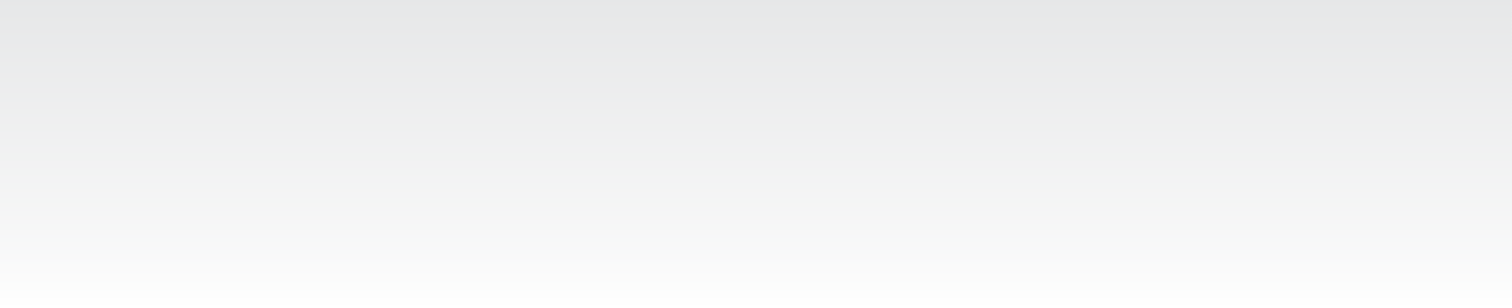 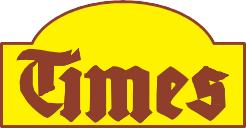 To,Mr. Ashok Panchal Dy. General ManagerSeptodont Healthcare India Pvt. Ltd. C -1/2, MIDC, Taloja,Taluka Panvel, Dist. Raigad - 410 208.Self Introduction Letter of Quality and Service Oriented Printing Firm based in MumbaiDear Sir,Times Print-N-Pack is a printing firm based in Mumbai. Corporate Companies have been our trusted clients for almost 3 decades purely due to our understanding and respect for our customer’s needs which are quick service, good quality and reasonable prices. This lead us to getting listed with prestigious public sector and private sector companies like Gail India Ltd., National Rayon Corporation Ltd., Reserve Bank of India, BHEL, Reliance Group of Companies, Nirmal Group of Companies, Noble Group of Companies and IDBI Bank to name a few.Ours is a single stop printing solution wherein we provide designing, Roll form Self Adhesive Sticker Label, screen-offset-digital printing for a host of corporate stationery like visiting cards, letter heads, envelopes, varied types of files, registers and record books, including promotional material like brochures, catalogs, danglers, tent cards, cd covers, cd stickers, leaflets, pamphlets, banners and standees. Our widerange of products and dedicated team of design,production and delivery with work experience of abouttwo decades makes it easier for the customer to co-ordinate and procure.We hereby propose to offer similar service to your esteemed organization wherein you will have a reliable vendor to source from and we shall seek growth from our business association.Hence, We strongly appeal your goodself to consider quotation of our printing firm, which is attached herewith, for the aforesaid corporate stationery. Looking forward for positive response.Yours SincerelyRiddhi N. Kothari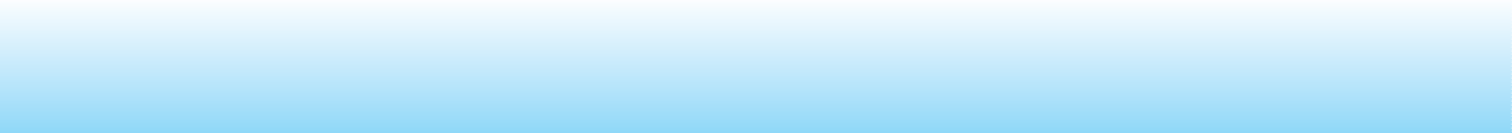 